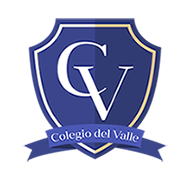 PLAN DE TRABAJO SUSPENSIÓN DE CLASESDOCENTE: Katherine Arriola CURSO: 3° Básico B         ASIGNATURA: Ciencias Naturales	OBJETIVO:Evaluar funciones de los órganos del cuerpo y formas de cuidarlo.Evaluar animales vertebrados e invertebrados como los ciclos de vida.Recordar y evaluar las propiedades del agua, sus estados como el ciclo del agua.INSTRUCCIONES:Los alumnos de manera individual deberán realizar dos guías de trabajo enfocados en contenidos distintos.TAREA/ACTIVIDAD A REALIZAR:Tarea 1:Los alumnos de manera individual y si es necesario apoyado del cuaderno de la asignatura debe resolver la guía de trabajo 1 (que tiene como nombre de documento Tarea 1), correspondiente al cuerpo humano, animales vertebrados e invertebrados y ciclo de vida.Tarea 2:Los niños y niñas deberán ver los tres siguientes videos con respecto a las propiedades del agua, estados del agua y el ciclo del agua. https://www.youtube.com/watch?v=FbnTccEBB2Yhttps://www.youtube.com/watch?v=JXv643OKCB4https://www.youtube.com/watch?v=QDCohXW6blgEn sus cuadernos deberán escribir:Video 1: Propiedades del AguaVideo 2: Estados del AguaVideo 3: Ciclo del AguaDebajo de cada uno de estos títulos cada estudiante con sus propias palabras tendrá que realizar un resumen breve de la información más relevante del video visto. Este puede ser apoyado por dibujos, estilo mapa conceptual, etc. FECHA/TIPO DE ENTREGA, REVISIÓN O EVALUACIÓN:Se entregará la actividad como fecha máxima próximo jueves 26 de marzo a la profesora a cargo de la asignatura para ser calificado. Para esto deberán hacer llegar vía correo una fotografía o un scanner del material indicado, para esto solicito que el documento venga con la siguiente estructura en el nombre:Apellido Nombre (Asignatura) (Curso) (Número de tarea)Ej: Muñoz Sofía (Ciencias Naturales) (3°B) (Tarea 1)La tarea 1 tendrá una calificación acumulativa, en cambio la tarea 2 contará como el primer timbre del semestre para evaluar el trabajo en clases. 